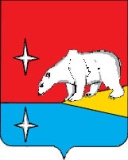 СОВЕТ ДЕПУТАТОВГОРОДСКОГО ОКРУГА ЭГВЕКИНОТР Е Ш Е Н И Е   от 27 апреля  2017 г.	                       	  № 302      	            	               п. ЭгвекинотО внесении изменений в Положение о Контрольно-счетной палате городского округа Эгвекинот	В  целях  приведения  нормативных  правовых  актов  городского округа Эгвекинот  в  соответствие  с  требованиями  федерального  законодательства, Совет  депутатов  городского округа Эгвекинот 	Р Е Ш И Л :. Внести в Положение о Контрольно-счетной палате городского округа Эгвекинот, утвержденное решением Совета депутатов Иультинского муниципального района от 18 декабря 2015 года № 168 «О переименовании Контрольно-счетной палаты Иультинского муниципального района и утверждении Положения о Контрольно-счетной палате городского округа Эгвекинот» следующие изменения:1.1.  пункт 7.5. раздела 7 дополнить абзацем следующего содержания: «несоблюдения ограничений, запретов, неисполнения обязанностей, которые установлены Федеральным законом от 25 декабря 2008 года № 273-ФЗ «О противодействии коррупции», Федеральным законом от 3 декабря 2012 года № 230-ФЗ «О контроле за соответствием расходов лиц, замещающих государственные должности, и иных лиц их доходам», Федеральным законом от 7 мая 2013 года № 79-ФЗ «О запрете отдельным категориям лиц открывать и иметь счета (вклады), хранить наличные денежные средства и ценности в иностранных банках, расположенных за пределами территории Российской Федерации, владеть и (или) пользоваться иностранными финансовыми инструментами»; 1.2. пункт 15.4. раздела 15 дополнить подпунктом 15.4.1. следующего содержания: «15.4.1. Должностные лица Контрольно-счетной палаты обязаны соблюдать ограничения, запреты, исполнять обязанности, которые установлены Федеральным законом от 25 декабря 2008 года № 273-ФЗ «О противодействии коррупции», Федеральным законом от 3 декабря 2012 года № 230-ФЗ «О контроле за соответствием расходов лиц, замещающих государственные должности, и иных лиц их доходам», Федеральным законом от 7 мая 2013 года № 79-ФЗ «О запрете отдельным категориям лиц открывать и иметь счета (вклады), хранить наличные денежные средства и ценности в иностранных банках, расположенных за пределами территории Российской Федерации, владеть и (или) пользоваться иностранными финансовыми инструментами».2. Настоящее решение подлежит обнародованию в местах, определенных Уставом городского округа Эгвекинот, размещению на официальном сайте Администрации городского округа Эгвекинот в информационно-телекоммуникационной сети «Интернет» и вступает в силу со дня обнародования.3. Контроль исполнения решения возложить на Председателя Совета депутатов городского округа Эгвекинот Колесникова А.А.	Гавагородского округа Эгвекинот       Председатель Совета депутатов       городского округа Эгвекинот                               Р.В. Коркишко                               А.А. Колесников